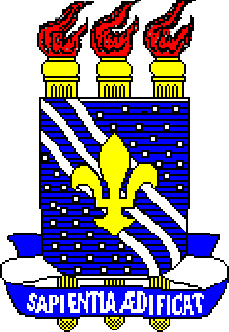 UNIVERSIDADE FEDERAL DA PARAÍBACENTRO DE CIÊNCIAS HUMANAS, LETRAS E ARTESDEPARTAMENTO DE SERVIÇO SOCIALCONCURSO PÚBLICO DE PROVAS E TÍTULOS PARA PROFESSOR DO MAGISTÉRIO SUPERIOR CLASSE "A", DENOMINAÇÃO ADJUNTO A, REGIME DE TRABALHO: DEDICAÇÃO EXCLUSIVA, NA ÁREA DE FUNDAMENTOS HISTÓRICOS E TEÓRICO - METODOLÓGICOS DE SERVIÇO SOCIAL – CONFORME EDITAL Nº 112/2019 UFPBCalendário e Links para acesso a plataforma Google MeetA Comissão Examinadora vem por meio deste divulgar os endereços eletrônicos (Links) que permitirão aos interessados(as) participarem e acompanharem as fases do concurso públicos. A primeira atividade será a Sessão Pública de Abertura do Envelope, momento em que será aberto o envelope no qual estão as identificações dos(as) candidatos(as) que foram aprovados na primeira etapa (prova escrita). Na sequência, a Comissão fará algumas orientações sobre as fases do concurso que serão realizadas nos próximos dias.DIA 26/04/2020Sessão Pública de Abertura de EnvelopeSegunda-feira, 26 de abril · 10:00 até 11:00amInformações de participação do Google MeetLink da videochamada: https://meet.google.com/rjh-jqbn-vsg Ou disque: Sessão Pública de Sorteio do Ponto - Aulas 1, 2, 3 e 4 Segunda-feira, 26 de abril · 2:00 até 3:00pmInformações de participação do Google MeetLink da videochamada: https://meet.google.com/qno-ccpa-jcsOu disque: DIA 27/04/2020Sessão Pública de Sorteio do Ponto - Aulas 5, 6, 7 e 8  Terça-feira, 27 de abril · 2:00 até 2:30pmInformações de participação do Google MeetLink da videochamada: https://meet.google.com/nga-ukyk-zghOu disque: Sessão Pública - Aulas 1, 2, 3 e 4Terça-feira, 27 de abril · 2:30 até 6:30pmInformações de participação do Google MeetLink da videochamada: https://meet.google.com/ngi-wntn-xqa Ou disque: DIA 28/04/2020Sessão Pública de Sorteio do Ponto - Aulas 9, 10 e 11Quarta-feira, 28 de abril · 2:00 até 2:30pmInformações de participação do Google MeetLink da videochamada: https://meet.google.com/gzh-yrur-bbe Ou disque: Sessão Pública - Aulas 5, 6, 7 e 8Quarta-feira, 28 de abril · 2:30 até 6:30pmInformações de participação do Google MeetLink da videochamada: https://meet.google.com/fyp-mozn-ydz Ou disque: DIA 29/04/2020Sessão Pública - Aulas 9, 10 e 11Quinta-feira, 29 de abril · 2:30 até 6:30pmInformações de participação do Google MeetLink da videochamada: https://meet.google.com/bji-ofpq-upr Ou disque: Atenciosamente,Comissão Examinadora